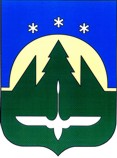 Муниципальное образованиеХанты-Мансийского автономного округа – Югрыгородской округ город  Ханты-МансийскДУМА  ГОРОДА  ХАНТЫ-МАНСИЙСКАРЕШЕНИЕ№ 108-VI РД						  Принято31 марта 2017 годаО Положении о предоставлении лицами,замещающими муниципальные должности,сведений о доходах, расходах, об имуществе и обязательствах имущественного характераРассмотрев проект Решения Думы города Ханты-Мансийска «О Положении о предоставлении лицами, замещающими муниципальные должности, сведений             о доходах, расходах, об имуществе и обязательствах имущественного характера», руководствуясь частью 1 статьи 69 Устава города Ханты-Мансийска,Дума города Ханты-Мансийска РЕШИЛА:1. Утвердить Положение о предоставлении лицами, замещающими муниципальные должности, сведений о доходах, расходах, об имуществе и обязательствах имущественного характера согласно приложению к настоящему Решению.2. Признать утратившими силу следующие решения Думы города Ханты-Мансийска:от 30 марта 2015 года № 635-V РД «О Положении о предоставлении сведений о доходах, об имуществе и обязательствах имущественного характера лицами, замещающими муниципальные должности»;от 30 ноября 2015 года № 730-V РД «О внесении изменений в Решение Думы города Ханты-Мансийска от 30 марта 2015 года № 635- V РД «О Положении о предоставлении сведений о доходах, об имуществе и обязательствах имущественного характера лицами, замещающими муниципальные должности на постоянной основе»;от 30 марта 2015 года № 636-V РД «О Порядке представления лицами, замещающими муниципальные должности, сведений о своих расходах, а также о расходах своих супруги (супруга) и несовершеннолетних детей»;от 30 октября 2015 года № 716- V РД «О внесении изменений в Решение Думы города Ханты-Мансийска от 30 марта 2015 года № 636-V РД «О Порядке представления лицами, замещающими муниципальные должности на постоянной основе, сведений о своих расходах, а также о расходах своих супруги (супруга) и несовершеннолетних детей»;от 30 ноября 2015 года № 731- V РД «О внесении изменений в Решение Думы города Ханты-Мансийска от 30 марта 2015 года № 636-V РД «О Порядке представления лицами, замещающими муниципальные должности на постоянной основе, сведений о своих расходах, а также о расходах своих супруги (супруга) и несовершеннолетних детей».3. Настоящее Решение вступает в силу после дня его официального опубликования.Председатель                                                                    ГлаваДумы города Ханты-Мансийска                                  города Ханты-Мансийска_______________К.Л. Пенчуков                                  ______________М.П. РяшинПодписано                                                                                                       Подписано31 марта 2017 года                                                                        31 марта 2017 годаПриложениек Решению Думы города Ханты-Мансийскаот  31 марта 2017 года № 108-VI  РДПоложениео предоставлении лицами, замещающимимуниципальные должности,сведений о доходах, расходах, об имуществе и обязательствахимущественного характера1. Настоящее Положение разработано в соответствии с Федеральными законами от 3 декабря 2012 года № 230-ФЗ «О контроле за соответствием расходов лиц, замещающих государственные должности, и иных лиц их доходам», от 25 декабря 2008 года № 273-ФЗ «О противодействии коррупции», Законом Ханты-Мансийского автономного округа - Югры от 25 сентября 2008 года № 86-ОЗ «О мерах по противодействию коррупции в Ханты-Мансийском автономном округе - Югре», постановлением Губернатора Ханты-мансийского автономного округа -Югры от 18 февраля 2010 года № 33 «О представлении гражданами, претендующими на замещение государственных должностей Ханты-Мансийского автономного округа - Югры, и лицами, замещающими государственные должности Ханты-Мансийского автономного округа - Югры, сведений о доходах, расходах, об имуществе и обязательствах имущественного характера», определяет порядок представления лицами, замещающими муниципальные должности города Ханты-Мансийска, сведений о полученных ими доходах, расходах, об имуществе, принадлежащем им на праве собственности, и об их обязательствах имущественного характера, а также сведений о доходах, расходах супруги (супруга) и несовершеннолетних детей, об имуществе, принадлежащем им на праве собственности, и об их обязательствах имущественного характера (далее - сведения о доходах, расходах, об имуществе и обязательствах имущественного характера).2. Сведения о доходах, расходах, об имуществе и обязательствах имущественного характера, представляемые в соответствии с настоящим Положением, включают в себя, в том числе сведения:а) о счетах (вкладах) и наличных денежных средствах в иностранных банках, расположенных за пределами территории Российской Федерации;б) о государственных ценных бумагах иностранных государств, облигациях и акциях иных иностранных эмитентов;в) о недвижимом имуществе, находящемся за пределами территории Российской Федерации;г) об обязательствах имущественного характера за пределами территории Российской Федерации;д) о своих расходах, а также о расходах своих супруги (супруга) и несовершеннолетних детей в случаях и порядке, которые установлены Федеральным законом от 3 декабря 2012 года № 230-ФЗ «О контроле за соответствием расходов лиц, замещающих государственные должности, и иных лиц их доходам».Указанные сведения отражаются в соответствующих разделах справки            о доходах, расходах, об имуществе и обязательствах имущественного характера, форма которой утверждена Указом Президента Российской Федерации от 23 июня 2014 года № 460 «Об утверждении формы справки о доходах, расходах, об имуществе и обязательствах имущественного характера и внесении изменений в некоторые акты Президента Российской Федерации».3. Сведения о доходах, расходах, об имуществе и обязательствах имущественного характера представляются по утвержденной форме справки ежегодно, не позднее 30 апреля года, следующего за отчетным.4. Лицо, замещающее муниципальную должность, представляет ежегодно:а) сведения о своих доходах, полученных за отчетный период (с 1 января по 31 декабря) от всех источников (включая денежное вознаграждение, пенсии, пособия, иные выплаты), о расходах по каждой сделке, совершенной за отчетный период (с 1 января по 31 декабря), в случаях, установленных статьей 3 Федерального закона от 3 декабря 2012 года № 230-ФЗ «О контроле за соответствием расходов лиц, замещающих государственные должности, и иных лиц их доходам», а также сведения об имуществе, принадлежащем ему на праве собственности, и о своих обязательствах имущественного характера по состоянию на конец отчетного периода;б) сведения о доходах супруги (супруга) и несовершеннолетних детей, полученных за отчетный период (с 1 января по 31 декабря) от всех источников (включая заработную плату, пенсии, пособия, иные выплаты), о расходах по каждой сделке, совершенной за отчетный период (с 1 января по 31 декабря), в случаях, установленных статьей 3 Федерального закона от 3 декабря 2012 года № 230-ФЗ «О контроле за соответствием расходов лиц, замещающих государственные должности, и иных лиц их доходам», а также сведения об имуществе, принадлежащем им на праве собственности, и об их обязательствах имущественного характера по состоянию на конец отчетного периода.5. Сведения о доходах, расходах, об имуществе и обязательствах имущественного характера представляются лицом, замещающим муниципальную должность, в кадровую службу или должностному лицу, ответственному за работу по профилактике коррупционных и иных правонарушений соответствующего органа местного самоуправления.6. В случае если лицо, замещающее муниципальную должность, обнаружило, что в представленных им сведениях о доходах, об имуществе и обязательствах имущественного характера не отражены или не полностью отражены какие-либо сведения либо имеются ошибки, оно вправе представить уточненные сведения в порядке, установленном настоящим Положением.Лицо, замещающее муниципальную должность, может представить уточненные сведения в течение одного месяца после окончания срока, указанного в пункте 3 настоящего Положения.7. В случае непредставления по объективным причинам лицом, замещающим муниципальную должность, сведений о доходах, расходах, об имуществе и обязательствах имущественного характера супруги (супруга) и несовершеннолетних детей данный факт подлежит рассмотрению комиссией по соблюдению ограничений и запретов, установленных законодательными актами Российской Федерации, лицами, замещающими муниципальные должности, и урегулированию конфликта интересов, созданной муниципальным правовым Думы города Ханты-Мансийска.8. Проверка достоверности и полноты сведений о доходах, расходах, об имуществе и обязательствах имущественного характера, представленных в соответствии с настоящим Положением лицами, замещающими муниципальные должности, контроль за расходами лиц, замещающих муниципальные должности, осуществляются в соответствии с федеральным законодательством, законодательством Ханты-Мансийского автономного округа - Югры и муниципальными правовыми актами города Ханты-Мансийска.9. Сведения о доходах, расходах, об имуществе и обязательствах имущественного характера, представляемые в соответствии с настоящим Положением лицами, замещающими муниципальные должности, являются сведениями конфиденциального характера, если федеральным законом они не отнесены к сведениям, составляющим государственную тайну.10. Сведения о доходах, расходах, об имуществе и обязательствах имущественного характера лица, замещающего муниципальную должность, его супруги (супруга) и несовершеннолетних детей в соответствии с порядком, утвержденным решением Думы города Ханты-Мансийска, размещаются на Официальном информационном портале органов местного самоуправления города Ханты-Мансийска в сети «Интернет», а в случае отсутствия этих сведений на указанном портале - предоставляются общероссийским, окружным или городским средствам массовой информации для опубликования по их запросам.11. Должностные лица органов местного самоуправления города Ханты-Мансийска, в должностные обязанности (полномочия) которых входит работа со сведениями о доходах, расходах, об имуществе и обязательствах имущественного характера, виновные в их разглашении или использовании в целях, не предусмотренных законодательством Российской Федерации, несут ответственность в соответствии с законодательством Российской Федерации.12. Сведения о доходах, расходах, об имуществе и обязательствах имущественного характера, представленные в соответствии с настоящим Положением лицом, замещающим муниципальную должность, и информация о результатах проверки достоверности и полноты этих сведений приобщаются к номенклатурному делу лица, замещающего муниципальную должность.13. Лица, замещающие муниципальные должности, в случае непредставления ими предусмотренных настоящим Положением сведений о доходах, расходах, об имуществе и обязательствах имущественного характера или представления ими неполных или недостоверных сведений, несут ответственность в соответствии с законодательством Российской Федерации.